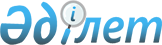 О внесении изменения в решение XXXIX сессии Шахтинского городского маслихата от 9 декабря 2011 года N 760/39 "О городском бюджете на 2012-2014 годы"
					
			С истёкшим сроком
			
			
		
					Решение IV сессии V созыва Шахтинского городского маслихата Карагандинской области от 23 апреля 2012 года N 817/4. Зарегистрировано Управлением юстиции города Шахтинск Карагандинской области 4 мая 2012 года N 8-8-109. Прекращено действие в связи с истечением срока
      В соответствии с Бюджетным кодексом Республики Казахстан от 4 декабря 2008 года, Законом Республики Казахстан от 23 января 2001 года "О местном государственном управлении и самоуправлении в Республике Казахстан", городской маслихат РЕШИЛ:
      1. Внести в решение XXXIX сессии Шахтинского городского маслихата от 9 декабря 2011 года N 760/39 "О городском бюджете на 2012 - 2014 годы" (зарегистрировано в Реестре государственной регистрации нормативных правовых актов за N 8-8-102, опубликовано 2 марта 2012 года в газете "Шахтинский вестник" N 9), внесены  изменения решением III сессии Шахтинского городского маслихата от 6 апреля 2012 года N 788/3 "О внесении изменений в решение XXXIX сессии Шахтинского городского маслихата от 9 декабря 2011 года N 760/39 "О городском бюджете на 2012 - 2014 годы" (зарегистрировано в Реестре государственной регистрации нормативных правовых актов за N 8-8-108, опубликовано 20 апреля 2012 года в газете "Шахтинский вестник" N 16) следующее изменение:
      1) приложения 1, 9 к указанному решению изложить в новой редакции согласно приложениям 1, 2 к настоящему решению.
      2. Настоящее решение вводится в действие с 1 января 2012 года. Городской бюджет на 2012 год Перечень бюджетных программ развития
городского бюджета на 2012 год
					© 2012. РГП на ПХВ «Институт законодательства и правовой информации Республики Казахстан» Министерства юстиции Республики Казахстан
				
Председатель сессии
М. Ню
Секретарь городского маслихата
А. СатоваПриложение 1
к решению IV сессии
городского маслихата
от 23 апреля 2012 года
N 817/4
Приложение 1
к решению XXXIX сессии
городского маслихата
от 9 декабря 2011 года
N 760/39
Категория
Категория
Категория
Категория
Сумма (тысяч тенге)
Класс
Класс
Класс
Сумма (тысяч тенге)
Подкласс
Подкласс
Сумма (тысяч тенге)
Наименование
Сумма (тысяч тенге)
1
2
3
4
5
I ДОХОДЫ
5406165
1
Налоговые поступления
802588
01
Подоходный налог 
199558
2
Индивидуальный подоходный налог
199558
03
Социальный налог
121960
1
Социальный налог
121960
04
Налоги на собственность
422616
1
Налоги на имущество
2670
3
Земельный налог
342594
4
Налог на транспортные средства
77345
5
Единый земельный налог
7
05
Внутренние налоги на товары, работы и услуги
45097
2
Акцизы
3406
3
Поступления за использование природных и других ресурсов
29338
4
Сборы за ведение предпринимательской и профессиональной деятельности
11045
5
Налог на игорный бизнес
1308
08
Обязательные платежи, взимаемые за совершение юридически значимых действий и (или) выдачу документов уполномоченными на то государственными органами или должностными лицами
13357
1
Государственная пошлина
13357
2
Неналоговые поступления
8505
01
Доходы от государственной собственности
7992
5
Доходы от аренды имущества,находящегося в государственной собственности
7992
02
Поступления от реализации товаров(работ, услуг) государственными учреждениями, финансируемые из государственного бюджета
13
1
Поступления от реализации товаров (работ, услуг) государственными учреждениями, финансируемые из государственного бюджета
13
06
Прочие неналоговые поступления
500
1
Прочие неналоговые поступления
500
3
Поступления от продажи основного капитала
23765
03
Продажа земли и нематериальных активов
23765
1
Продажа земли
22465
2
Продажа нематериальных активов
1300
4
Поступления трансфертов
4571307
02
Трансферты из вышестоящих органов государственного управления
4571307
2
Трансферты из областного бюджета
4571307
Функциональная группа
Функциональная группа
Функциональная группа
Функциональная группа
Функциональная группа
Функциональная группа
Сумма (тысяч тенге)
Функциональная подгруппа
Функциональная подгруппа
Функциональная подгруппа
Функциональная подгруппа
Функциональная подгруппа
Сумма (тысяч тенге)
Администратор бюджетных программ
Администратор бюджетных программ
Администратор бюджетных программ
Администратор бюджетных программ
Сумма (тысяч тенге)
Программа
Программа
Программа
Сумма (тысяч тенге)
Подпрограмма
Подпрограмма
Сумма (тысяч тенге)
Наименование
Сумма (тысяч тенге)
II. ЗАТРАТЫ
5461056
01
Государственные услуги общего характера
200260
1
Представительные, исполнительные и другие органы, выполняющие общие функции государственного управления
159721
112
Аппарат маслихата района (города областного значения)
16545
001
Услуги по обеспечению деятельности маслихата района (города областного значения)
16237
003
Капитальные расходы государственного органа
308
122
Аппарат акима района (города областного значения)
89896
001
Услуги по обеспечению деятельности акима района (города областного значения)
73323
002
Создание информационных систем
601
003
Капитальные расходы государственного органа
15972
123
Аппарат акима района в городе, города районного значения, поселка, аула (села), аульного (сельского) округа
53280
001
Услуги по обеспечению деятельности акима района в городе, города районного значения, поселка, аула (села), аульного (сельского) округа
52830
022
Капитальные расходы государственного органа
450
2
Финансовая деятельность
21070
452
Отдел финансов района (города областного значения)
21070
001
Услуги по реализации государственной политики в области исполнения бюджета района (города областного значения) и управления коммунальной собственностью района (города областного значения)
16020
003
Проведение оценки имущества в целях налогообложения
2000
011
Учет, хранение, оценка и реализация имущества, поступившего в коммунальную собственность
2000
018
Капитальные расходы государственного органа
1050
5
Планирование и статистическая деятельность
19469
453
Отдел экономики и бюджетного планирования района (города областного значения)
19469
001
Услуги по реализации государственной политики в области формирования и развития экономической политики, системы государственного планирования и управления района (города областного значения)
17379
004
Капитальные расходы государственного органа
2090
02
Оборона
5339
1
Военные нужды
5209
122
Аппарат акима района (города областного значения)
5209
005
Мероприятия в рамках исполнения всеобщей воинской обязанности
5209
2
Организация работы по чрезвычайным ситуациям
130
122
Аппарат акима района (города областного значения)
130
007
Мероприятия по профилактике и тушению степных пожаров районного (городского) масштаба, а также пожаров в населенных пунктах, в которых не созданы органы государственной противопожарной службы
130
03
Общественный порядок, безопасность, правовая, судебная, уголовно-исполнительная деятельность
13600
1
Правоохранительная деятельность
13600
458
Отдел жилищно-коммунального хозяйства, пассажирского транспорта и автомобильных дорог района (города областного значения)
13600
021
Обеспечение безопасности дорожного движения в населенных пунктах
13600
04
Образование
1755073
1
Дошкольное воспитание и обучение
343828
471
Отдел образования, физической культуры и спорта района (города областного значения)
343828
003
Обеспечение дошкольного воспитания и обучения
341172
025
Увеличение размера доплаты за квалификационную категорию воспитателям дошкольных организаций образования за счет трансфертов из республиканского бюджета
2656
2
Начальное, основное среднее и общее среднее образование
1326427
471
Отдел образования, физической культуры и спорта района (города областного значения)
1326427
004
Общеобразовательное обучение
1193764
005
Дополнительное образование для детей и юношества
111787
063
Повышение оплаты труда учителям, прошедшим повышение квалификации по учебным программам АОО "Назарбаев Интеллектуальные школы" за счет трансфертов из республиканского бюджета
1104
064
Увеличение размера доплаты за квалификационную категорию учителям школ за счет трансфертов из республиканского бюджета
19772
4
Техническое и профессиональное, послесреднее образование
21445
471
Отдел образования, физической культуры и спорта района (города областного значения)
21445
007
Организация профессионального обучения
21445
9
Прочие услуги в области образования
63373
471
Отдел образования, физической культуры и спорта района (города областного значения)
63373
009
Приобретение и доставка учебников, учебно-методических комплексов для государственных учреждений образования района (города областного значения)
22029
010
Проведение школьных олимпиад, внешкольных мероприятий и конкурсов районного (городского) масштаба
448
020
Ежемесячные выплаты денежных средств опекунам (попечителям) на содержание ребенка-сироты (детей-сирот), и ребенка (детей), оставшегося без попечения родителей за счет трансфертов из республиканского бюджета
40896
06
Социальная помощь и социальное обеспечение
214576
2
Социальная помощь
174702
451
Отдел занятости и социальных программ района (города областного значения)
171934
002
Программа занятости
29079
005
Государственная адресная социальная помощь
6407
006
Оказание жилищной помощи
7677
007
Социальная помощь отдельным категориям нуждающихся граждан по решениям местных представительных органов
35774
010
Материальное обеспечение детей-инвалидов, воспитывающихся и обучающихся на дому
1031
014
Оказание социальной помощи нуждающимся гражданам на дому
48032
016
Государственные пособия на детей до 18 лет
2368
017
Обеспечение нуждающихся инвалидов обязательными гигиеническими средствами и предоставление услуг специалистами жестового языка, индивидуальными помощниками в соответствии с индивидуальной программой реабилитации инвалида
29306
023
Обеспечение деятельности центров занятости населения
12260
471
Отдел образования, физической культуры и спорта района (города областного значения)
2768
012
Социальная поддержка обучающихся и воспитанников организаций образования очной формы обучения в виде льготного проезда на общественном транспорте (кроме такси) по решению местных представительных органов
2768
9
Прочие услуги в области социальной помощи и социального обеспечения
39874
451
Отдел занятости и социальных программ района (города областного значения)
39874
001
Услуги по реализации государственной политики на местном уровне в области обеспечения занятости и реализации социальных программ для населения
38917
011
Оплата услуг по зачислению, выплате и доставке пособий и других социальных выплат
807
021
Капитальные расходы государственного органа
150
07
Жилищно-коммунальное хозяйство
2525031
1
Жилищное хозяйство
506614
458
Отдел жилищно-коммунального хозяйства, пассажирского транспорта и автомобильных дорог района (города областного значения)
7100
003
Организация сохранения государственного жилищного фонда
7100
472
Отдел строительства, архитектуры и градостроительства района (города областного значения)
499514
003
Проектирование, строительство и (или) приобретение жилья государственного коммунального жилищного фонда
369181
004
Проектирование, развитие, обустройство и (или) приобретение инженерно-коммуникационной инфраструктуры
84444
072
Строительство и (или) приобретение служебного жилища и развитие (или) приобретение инженерно-коммуникационной инфраструктуры в рамках Программы занятости 2020
38889
074
Развитие и обустройство недостающей инженерно-коммуникационной инфраструктуры в рамках второго направления Программы занятости 2020
7000
2
Коммунальное хозяйство
1787053
458
Отдел жилищно-коммунального хозяйства, пассажирского транспорта и автомобильных дорог района (города областного значения)
1268983
011
Обеспечение бесперебойного теплоснабжения малых городов
1264183
012
Функционирование системы водоснабжения и водоотведения
4800
472
Отдел строительства, архитектуры и градостроительства района (города областного значения)
518070
005
Развитие коммунального хозяйства
6100
006
Развитие системы водоснабжения и водоотведения
511970
3
Благоустройство населенных пунктов
231364
123
Аппарат акима района в городе, города районного значения, поселка, аула (села), аульного (сельского) округа
47122
008
Освещение улиц населенных пунктов
25536
009
Обеспечение санитарии населенных пунктов
300
011
Благоустройство и озеленение населенных пунктов
21286
458
Отдел жилищно-коммунального хозяйства, пассажирского транспорта и автомобильных дорог района (города областного значения)
184242
015
Освещение улиц в населенных пунктах
35283
016
Обеспечение санитарии населенных пунктов
16129
017
Содержание мест захоронений и захоронение безродных
950
018
Благоустройство и озеленение населенных пунктов
131880
08
Культура, спорт, туризм и информационное пространство
207103
1
Деятельность в области культуры
92301
455
Отдел культуры и развития языков района (города областного значения)
92301
003
Поддержка культурно-досуговой работы
92301
2
Спорт
3246
471
Отдел образования, физической культуры и спорта района (города областного значения)
3246
014
Проведение спортивных соревнований на районном (города областного значения) уровне
2270
015
Подготовка и участие членов сборных команд района (города областного значения) по различным видам спорта на областных спортивных соревнованиях
976
3
Информационное пространство
81454
455
Отдел культуры и развития языков района (города областного значения)
69658
006
Функционирование районных (городских) библиотек
62762
007
Развитие государственного языка и других языков народа Казахстана
6896
456
Отдел внутренней политики района (города областного значения)
11796
002
Услуги по проведению государственной информационной политики через газеты и журналы 
10407
005
Услуги по проведению государственной информационной политики через телерадиовещание
1389
9
Прочие услуги по организации культуры, спорта, туризма и информационного пространства
30102
455
Отдел культуры и развития языков района (города областного значения)
7819
001
Услуги по реализации государственной политики на местном уровне в области развития языков и культуры
7819
456
Отдел внутренней политики района (города областного значения)
22283
001
Услуги по реализации государственной политики на местном уровне в области информации, укрепления государственности и формирования социального оптимизма граждан
13931
003
Реализация мероприятий в сфере молодежной политики
8092
006
Капитальные расходы государственного органа
260
10
Сельское, водное, лесное, рыбное хозяйство, особо охраняемые природные территории, охрана окружающей среды и животного мира, земельные отношения
24524
1
Сельское хозяйство
12403
474
Отдел сельского хозяйства и ветеринарии района (города областного значения)
12403
001
Услуги по реализации государственной политики на местном уровне в сфере сельского хозяйства и ветеринарии 
9912
003
Капитальные расходы государственного органа
69
007
Организация отлова и уничтожения бродячих собак и кошек
1422
012
Проведение мероприятий по идентификации сельскохозяйственных животных 
1000
6
Земельные отношения
10673
463
Отдел земельных отношений района (города областного значения)
10673
001
Услуги по реализации государственной политики в области регулирования земельных отношений на территории района(города областного значения) 
10493
007
Капитальные расходы государственного органа
180
9
Прочие услуги в области сельского, водного, лесного, рыбного хозяйства, охраны окружающей среды и земельных отношений
1448
474
Отдел сельского хозяйства и ветеринарии района (города областного значения)
1448
013
Проведение противоэпизоотических мероприятий
1448
11
Промышленность, архитектурная, градостроительная и строительная деятельность
10372
2
Архитектурная, градостроительная и строительная деятельность
10372
472
Отдел строительства, архитектуры и градостроительства района (города областного значения)
10372
001
Услуги по реализации государственной политики в области строительства, архитектуры и градостроительства на местном уровне
10372
12
Транспорт и коммуникации
198912
1
Автомобильный транспорт
153099
123
Аппарат акима района в городе, города районного значения, поселка, аула (села), аульного (сельского) округа
50775
013
Обеспечение функционирования автомобильных дорог в городах районного значения, поселках, аулах (селах), аульных (сельских) округах
50775
458
Отдел жилищно-коммунального хозяйства, пассажирского транспорта и автомобильных дорог района (города областного значения) 
102324
023
Обеспечение функционирования автомобильных дорог
102324
9
Прочие услуги в сфере транспорта и коммуникаций
45813
458
Отдел жилищно-коммунального хозяйства, пассажирского транспорта и автомобильных дорог района (города областного значения) 
45813
024
Организация внутрипоселковых (внутригородских), пригородных и внутрирайонных общественных пассажирских перевозок
45813
13
Прочие
294483
3
Поддержка предпринимательской деятельности и защита конкуренции
12222
469
Отдел предпринимательства района (города областного значения)
12222
001
Услуги по реализации государственной политики на местном уровне в области развития предпринимательства и промышленности
10265
003
Поддержка предпринимательской деятельности
1752
004
Капитальные расходы государственного органа
205
9
Прочие
282261
452
Отдел финансов района (города областного значения)
14000
012
Резерв местного исполнительного органа района (города областного значения)
14000
453
Отдел экономики и бюджетного планирования района (города областного значения)
1000
003
Разработка технико-экономического обоснования местных бюджетных инвестиционных проектов и концессионных проектов и проведение его экспертизы
1000
458
Отдел жилищно-коммунального хозяйства, пассажирского транспорта и автомобильных дорог района (города областного значения)
253981
001
Услуги по реализации государственной политики на местном уровне в области жилищно-коммунального хозяйства, пассажирского транспорта и автомобильных дорог
32780
044
Проведение мероприятий по решению вопросов обустройства моногородов
221201
471
Отдел образования, физической культуры и спорта района (города областного значения)
11984
001
Услуги по обеспечению деятельности отдела образования, физической культуры и спорта 
11592
018
Капитальные расходы государственного органа
392
474
Отдел сельского хозяйства и ветеринарии района (города областного значения)
1296
065
Формирование или увеличение уставного капитала юридических лиц
1296
15
Трансферты
11783
1
Трансферты
11783
452
Отдел финансов района (города областного значения)
11783
006
Возврат неиспользованных (недоиспользованных) целевых трансфертов
11783
III.Чистое бюджетное кредитование
16891
бюджетные кредиты
16891
13
Прочие
16891
9
Прочие
16891
458
Отдел жилищно-коммунального хозяйства, пассажирского транспорта и автомобильных дорог района (города областного значения)
16891
039
Бюджетные кредиты на проведение ремонта общего имущества объектов кондоминиум
16891
погашение бюджетных кредитов
0
IV. Сальдо по операциям с финансовыми активами
0
приобретение финансовых активов
0
поступления от продажи финансовых активов государства
0
Категория
Категория
Категория
Категория
Сумма (тысяч тенге)
Класс
Класс
Класс
Сумма (тысяч тенге)
Подкласс
Подкласс
Сумма (тысяч тенге)
Наименование
Сумма (тысяч тенге)
1
2
3
4
5
V. ДЕФИЦИТ (профицит) бюджета
-71782
VI. Финансирование дефицита (использование профицита) бюджета
71782
7
Поступления займов
16891
1
Внутренние государственные займы
16891
2
Договоры займа
16891
Погашение займов
0
8
Используемые остатки бюджетных средств
54891
1
Остатки бюджетных средств
54891
1
Свободные остатки бюджетных средств
54891Приложение 2
к решению IV сессии
городского маслихата
от 23 апреля 2012 года
N 817/4
Приложение 9
к решению XXXIX сессии
городского маслихата
от 9 декабря 2011 года
N 760/39
Функциональная группа
Функциональная группа
Функциональная группа
Функциональная группа
Функциональная группа
Функциональная подгруппа
Функциональная подгруппа
Функциональная подгруппа
Функциональная подгруппа
Администратор бюджетных программ
Администратор бюджетных программ
Администратор бюджетных программ
Программа
Программа
Наименование
01
Государственные услуги общего характера
1
Представительные, исполнительные и другие органы, выполняющие общие функции государственного управления
122
Аппарат акима района (города областного значения)
002
Создание информационных систем
07
Жилищно-коммунальное хозяйство
1
Жилищное хозяйство
472
Отдел строительства, архитектуры и градостроительства района (города областного значения)
003
Проектирование, строительство и (или) приобретение жилья государственного коммунального жилищного фонда
004
Проектирование, развитие, обустройство и (или) приобретение инженерно-коммуникационной инфраструктуры
072
Строительство и (или) приобретение служебного жилища и развитие (или) приобретение инженерно-коммуникационной инфраструктуры в рамках Программы занятости 2020
074
Развитие и обустройство недостающей инженерно-коммуникационной инфраструктуры в рамках второго направления Программы занятости 2020
2
Коммунальное хозяйство
472
Отдел строительства, архитектуры и градостроительства района (города областного значения)
005
Развитие коммунального хозяйства
006
Развитие системы водоснабжения и водоотведения
13
Прочие
9
Прочие
474
Отдел сельского хозяйства и ветеринарии района (города областного значения)
065
Формирование или увеличение уставного капитала юридических лиц